SOLUTION QUIZ – DÉCEMBRE 2022ANAGRAMMETrouvez les noms de 2 fruits dont les lettres ont été mélangées.Réponses = BANANE, ANANASSTIMULER VOS NEURONESVoici des images différentes du même cube avec des couleurs différentes. Quelle est la couleur de la face opposée à la face noire?Réponses = BLANCQUIZ MUSICALQuiz musical sur les chansons de NoëlNiveaux de difficulté :Facile	1, 2, 4, 5, 7, 9, 10Difficile 3, 6, 8Très difficile : aucunChansons de Noël1- Le nom du chanteur? Bing Crosby Titre White Christmas https://www.youtube.com/watch?v=_3ZC45Q82pg2- Le nom de la chanteuse? Mariah Carey Titre All I want for Christmas is you https://www.youtube.com/watch?v=yXQViqx6GMY3- Le nom du chanteur? Michael Bublé Titre Santa Claus is coming to town https://www.youtube.com/watch?v=SnA52s7qceM4- Le nom du chanteur? Paolo Noel Titre Petit Papa Noël https://www.youtube.com/watch?v=ZcYKW6CTT9E5- Le nom de la chanteuse? Céline Dion Titre O Holy night https://www.youtube.com/watch?v=Y1oLk54R5Xg6- Le nom de la chanteuse?  Michèle Desrosiers Titre C'est l'hiver https://www.youtube.com/watch?v=7wv6eHZ_Gjw7- Le nom de la chanteuse? Ginette Reno Titre Vive le vent https://www.youtube.com/watch?v=t8yQaB22Atc8- Le nom du chanteur? Andrea Bocelli Titre Minuit chrétien https://www.youtube.com/watch?v=7qT2wAqqlZs9- Le nom du chanteur? John Lennon Titre Merry Christmas https://www.youtube.com/watch?v=axnUiM330_E10-Le nom du groupe? Les Classels Titre Le sentier de neige https://www.youtube.com/watch?v=zRtGXwYBBkQTROUVEZ LES 2 DESSINS IDENTIQUESDans cette pagaille, retrouvez les 2 dessins similaires.Réponse =	6 et 13TROUVEZ LES DIFFÉRENCES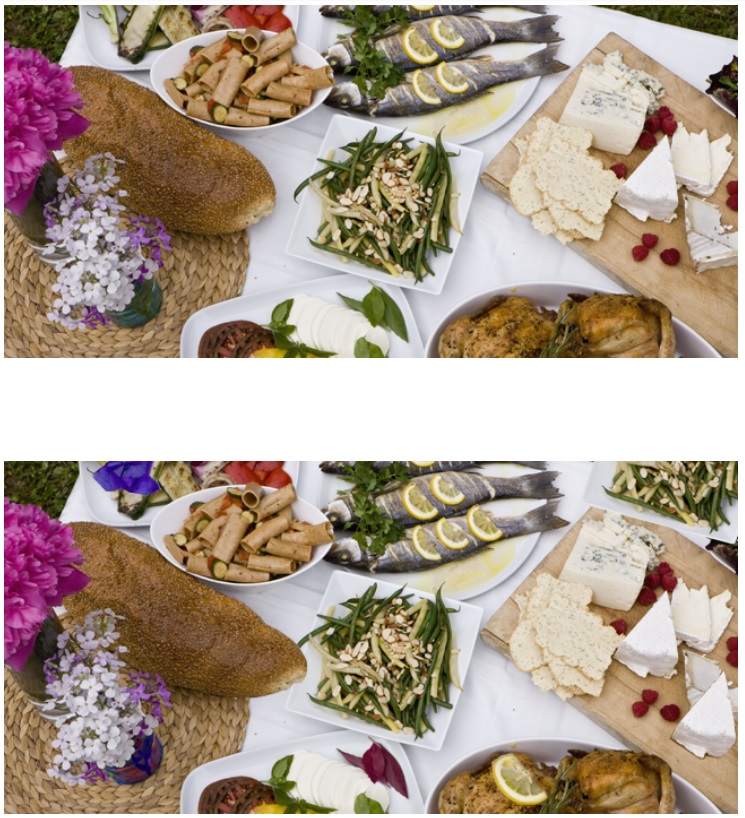 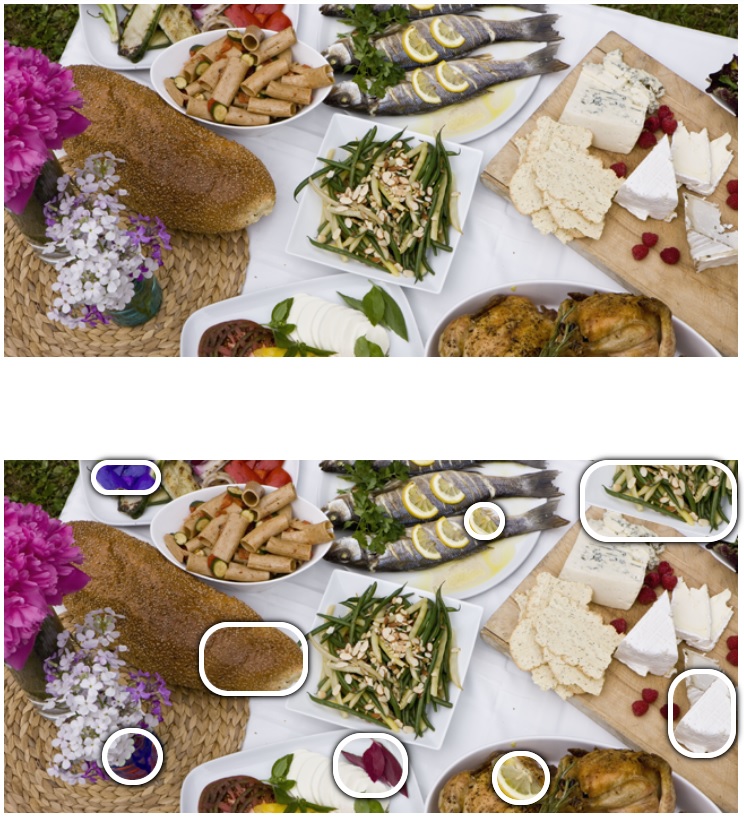 Solutions 